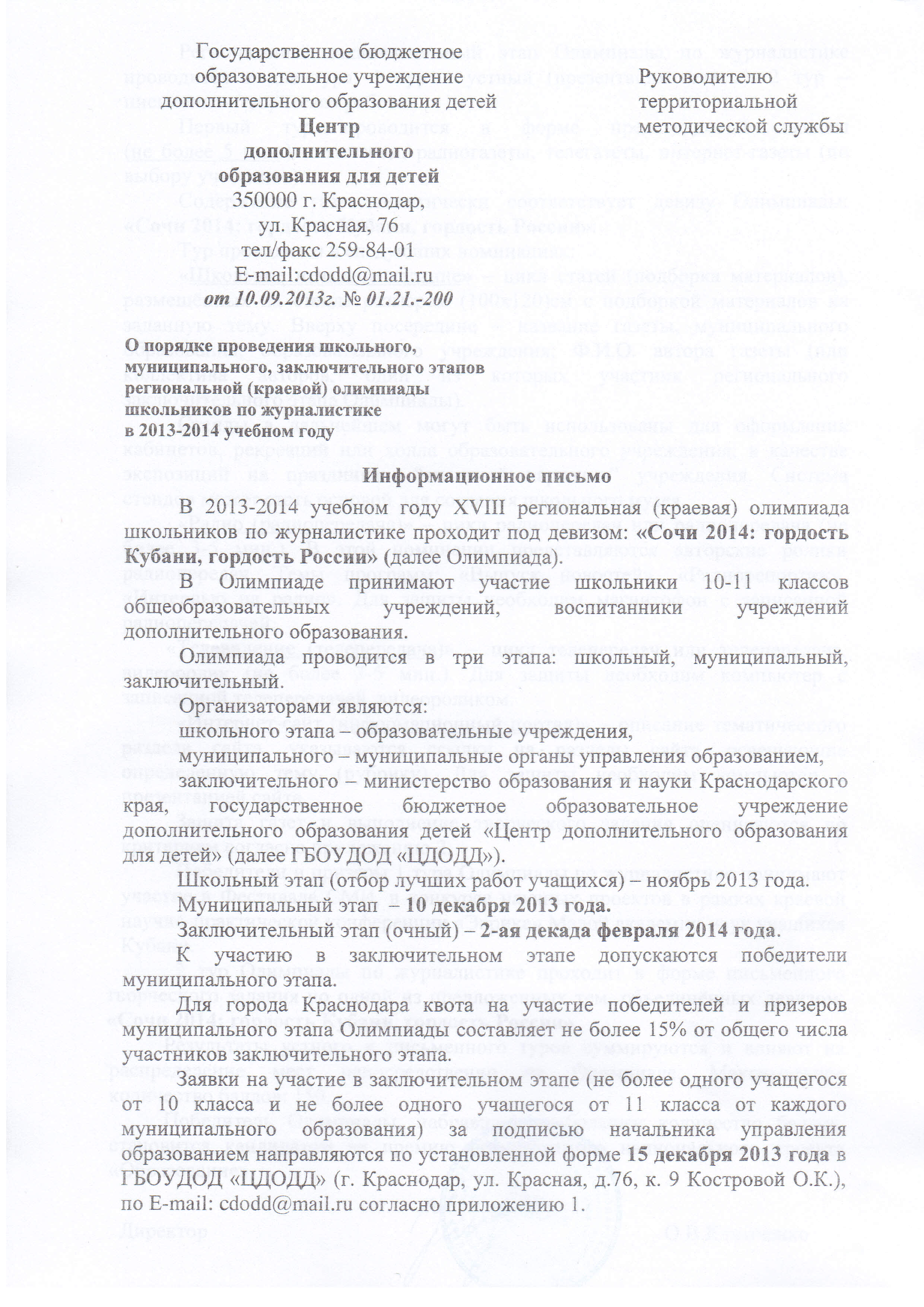 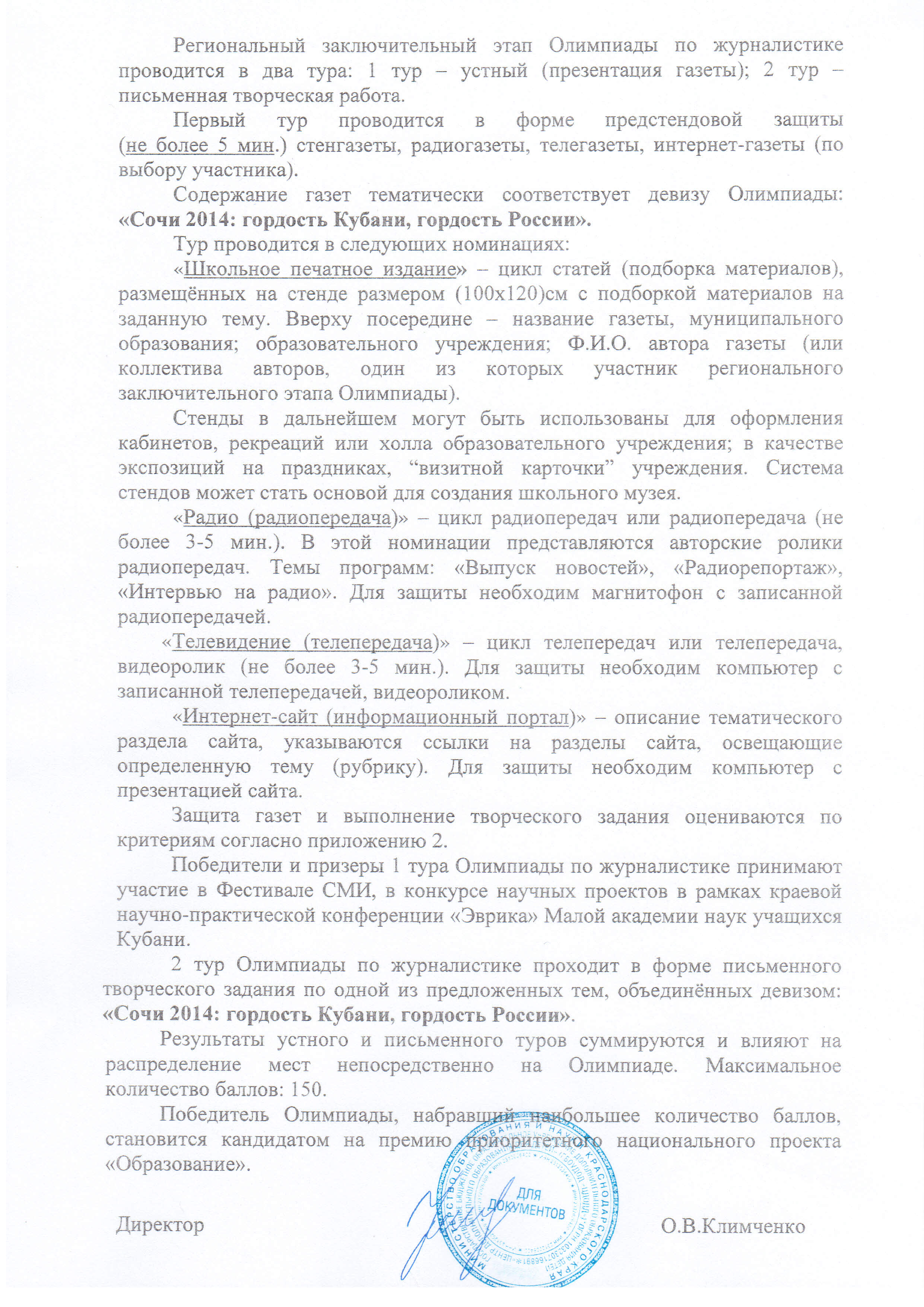                                                                                   ПРИЛОЖЕНИЕ 1 к письму 							ГБОУДОД «ЦДОДД»							от 10.09.2013г.№ 01.21.-200-одЗАЯВКАна участие учащихся муниципального органа управления образованием _________________ в заключительном этапе региональной (краевой) олимпиады школьников по журналистике в 2013-2014 учебном году.Подпись  __________________(расшифровка)						Ф.И.О.М.П.Ф.И.О. исполнителя,контактный телефон                                                                                                       ПРИЛОЖЕНИЕ к письму 								ГБОУДОД «ЦДОДД» 							     от 10.09.2013 г. № 01.21-200-одКритерии оценки предстендовой защиты газеты:Критерии оценки письменного творческого задания:Итоговый отчето школьном и муниципальном этапах олимпиады школьниковпо журналистике в 2013-2014 учебном годуМуниципальное образование: ___________________________________Председатель оргкомитета муниципального  этапа олимпиады  _________ /                      /             							подпись		 Ф.И.О.Предметно-методическая комиссия олимпиады по журналистикеБланк (штамп) муниципального органа управления образованиемДиректоруГБОУДОД «ЦДОДД» О.В.Климченкоп/пФ.И.О. участника (полностью)КлассОбразовательное учреждениеОбразовательное учреждениедоп. образованияМуниципальный орган управления образованиемФ.И.О.наставника(полностью), должность, место работыНоминация конкурса газет (1 тур)Тема газеты1011№п/пКритерии оценкиБаллыСтиль изложения в соответствии с интересами целевой аудитории10 балловОбщее оформление10 балловИнформационная насыщенность10 балловОригинальность раскрытия темы10 балловКомпетентность участника при защите работы:понимание идеи, проблемы, критичность, качество изложения и мышления10 балловМаксимально возможное количество баллов за 1 турМаксимально возможное количество баллов за 1 тур50 баллов№п/пКритерии оценкиБаллыСоответствие работы заданной теме10 балловПублицистичность текста10 балловЦелостность композиции10 балловУмение работать в определенном публицистическом жанре10 балловУмение работать с фактами (владение основными способами и приемами обработки и подачи фактического материала)10 балловАктуальность 10 балловСтепень авторства	10 балловОригинальность подхода к раскрытию темы и выбору заголовка10 балловЯзыковое мастерство автора10 балловУровень грамотности10 балловМаксимально возможное количество баллов за 2 турМаксимально возможное количество баллов за 2 тур100 балловШкольный этапШкольный этапМуниципальный этапМуниципальный этапЧисло участниковЧисло победителей и призеровЧисло участниковЧисло победителей и призеров